ПРОЕКТ ПЛАНИРОВКИ ТЕРРИТОРИИИ ПРОЕКТ МЕЖЕВАНИЯ ТЕРРИТОРИИ,ВКЛЮЧАЮЩЕЙ ЗЕМЕЛЬНЫЕ УЧАСТКИ С КАДАСТРОВЫМИ НОМЕРАМИ 47:14:0000000:38056, 47:14:0000000:39681, 47:14:0502017:694, 47:14:0502017:12, 47:14:0502017:13 И РАСПОЛОЖЕННОЙ В П. АННИНО АННИНСКОГО ГОРОДСКОГО ПОСЕЛЕНИЯ ЛОМОНОСОВСКОГО МУНИЦИПАЛЬНОГО РАЙОНА ЛЕНИНГРАДСКОЙ ОБЛАСТИПРОЕКТ МЕЖЕВАНИЯ ТЕРРИТОРИИТом 1Основная частьПРОЕКТ ПЛАНИРОВКИ ТЕРРИТОРИИИ ПРОЕКТ МЕЖЕВАНИЯ ТЕРРИТОРИИ,ВКЛЮЧАЮЩЕЙ ЗЕМЕЛЬНЫЕ УЧАСТКИ С КАДАСТРОВЫМИ НОМЕРАМИ 47:14:0000000:38056, 47:14:0000000:39681, 47:14:0502017:694, 47:14:0502017:12, 47:14:0502017:13 И РАСПОЛОЖЕННОЙ В П. АННИНО АННИНСКОГО ГОРОДСКОГО ПОСЕЛЕНИЯ ЛОМОНОСОВСКОГО МУНИЦИПАЛЬНОГО РАЙОНА ЛЕНИНГРАДСКОЙ ОБЛАСТИПРОЕКТ МЕЖЕВАНИЯ ТЕРРИТОРИИТом 1Основная часть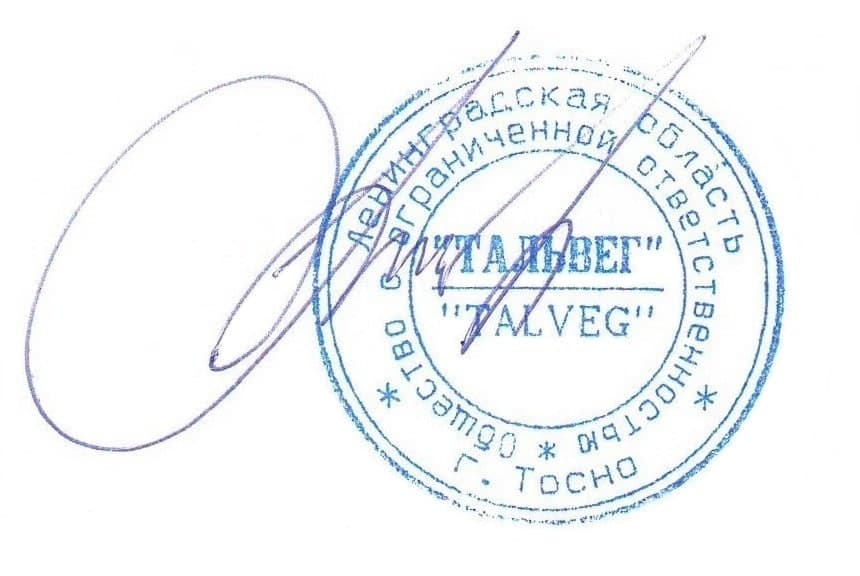 Генеральный директорООО «ТАЛЬВЕГ»								       Тимченко А.С.Перечень и сведения о площади образуемых земельных участков, в том числе возможные способы их образования Перечень и сведения о площади образуемых земельных участков, которые будут отнесены к территориям общего пользования или имуществу общего пользования, в том числе в отношении которых предполагаются резервирование и (или) изъятие для муниципальных нуждСведения о границах территории, в отношении которой утвержден проект межеванияПеречни координат характерных точек границ образуемых земельных участков Перечень координат характерных точек границ земельного участка :ЗУ1Перечень координат характерных точек границ земельного участка :ЗУ2Перечень координат характерных точек границ земельного участка :ЗУ3Перечень координат характерных точек границ земельного участка :ЗУ4Перечень координат характерных точек границ земельного участка :ЗУ5Перечень координат характерных точек границ земельного участка :ЗУ6Перечень координат характерных точек границ земельного участка :ЗУ7Перечень координат характерных точек границ земельного участка :ЗУ8Перечень координат характерных точек границ земельного участка :ЗУ9Перечень координат характерных точек границ земельного участка :ЗУ10Перечень координат характерных точек границ земельного участка :ЗУ11Перечень координат характерных точек границ земельного участка :ЗУ12Перечень координат характерных точек границ земельного участка :ЗУ13Перечень координат характерных точек границ земельного участка :ЗУ14Перечень координат характерных точек границ земельного участка :ЗУ15Перечень координат характерных точек границ земельного участка :ЗУ16Перечень координат характерных точек границ земельного участка :ЗУ17Перечень координат характерных точек границ земельного участка :ЗУ18Перечень координат характерных точек границ земельного участка :ЗУ19Перечень координат характерных точек границ земельного участка :ЗУ20Перечень координат характерных точек границ земельного участка :ЗУ21Перечень координат характерных точек границ земельного участка :ЗУ22Перечень координат характерных точек границ земельного участка :ЗУ23Перечень координат характерных точек границ земельного участка :ЗУ24Перечень координат характерных точек границ земельного участка :ЗУ25Перечень координат характерных точек границ земельного участка :ЗУ26Перечень координат характерных точек границ земельного участка :ЗУ27Перечень координат характерных точек границ земельного участка :ЗУ28Перечень координат характерных точек границ земельного участка :ЗУ29РАЗРАБОТЧИК:Общество с ограниченной ответственностью «ТАЛЬВЕГ»ЗАКАЗЧИК:Общество с ограниченной ответственностью «АВТОМИР»ИНВЕСТОР:Общество с ограниченной ответственностью «Спец Транс Сервис»№ п/пОбозначениеобразуемого земельного участка в соответствии с чертежом межевания территории Площадь образуемого земельного участка, кв. мВид разрешенного использования образуемого земельного участкаСпособ образования земельного участка123451:ЗУ1 5 480Малоэтажная многоквартирная жилая застройкаРаздел2:ЗУ2 6 211Малоэтажная многоквартирная жилая застройкаРаздел3:ЗУ37 151Малоэтажная многоквартирная жилая застройкаРаздел4:ЗУ45 842Малоэтажная многоквартирная жилая застройкаРаздел5:ЗУ511 070Малоэтажная многоквартирная жилая застройкаРаздел6:ЗУ64 535Малоэтажная многоквартирная жилая застройкаРаздел7:ЗУ75 663Малоэтажная многоквартирная жилая застройкаРаздел8:ЗУ84 673Малоэтажная многоквартирная жилая застройкаРаздел9:ЗУ94 100Благоустройство территорииРаздел10:ЗУ1013 637Благоустройство территорииРаздел11:ЗУ11100Предоставление коммунальных услугРаздел12:ЗУ12110Предоставление коммунальных услугРаздел13:ЗУ1316 485Улично-дорожная сетьРаздел14:ЗУ146 588Хранение автотранспортаРаздел15:ЗУ15283Улично-дорожная сетьРаздел16:ЗУ162 651Улично-дорожная сетьОбразование из земель, находящихся в государственной или муниципальной собственности17:ЗУ173 340Улично-дорожная сетьОбразование из земель, находящихся в государственной или муниципальной собственности18:ЗУ181 421Улично-дорожная сетьОбразование из земель, находящихся в государственной или муниципальной собственности19:ЗУ19260Улично-дорожная сетьРаздел20:ЗУ20540Улично-дорожная сетьРаздел21:ЗУ21149Улично-дорожная сетьРаздел22:ЗУ2238Улично-дорожная сетьРаздел23:ЗУ231 375Малоэтажная многоквартирная жилая застройкаРаздел24:ЗУ248 604Малоэтажная многоквартирная жилая застройкаРаздел25:ЗУ2517 735Дошкольное, начальное и среднееобщее образованиеРаздел26:ЗУ26104Предоставление коммунальных услугРаздел27:ЗУ27112Предоставление коммунальных услугРаздел28:ЗУ28364Улично-дорожная сетьОбразование из земель, находящихся в государственной или муниципальной собственности29:ЗУ2954Благоустройство территорииОбразование из земель, находящихся в государственной или муниципальной собственности№ п/пОбозначение земельного участка в соответствии с чертежом межевания территории Площадь земельного участка, кв. мВид разрешенного использования образуемого земельного участкаОтметка о предполагаемом резервировании и (или) изъятии образуемого земельного участка123451:ЗУ94 100Благоустройство территории-2:ЗУ1013 637Благоустройство территории-3:ЗУ1316 485Земельные участки (территории) общего пользования-4:ЗУ146 588Улично-дорожная сеть-5:ЗУ15283Хранение автотранспорта-6:ЗУ162 651Улично-дорожная сеть-7:ЗУ173 340Улично-дорожная сеть-8:ЗУ181 421Улично-дорожная сеть-9:ЗУ19260Улично-дорожная сеть-10:ЗУ20540Улично-дорожная сеть-11:ЗУ21149Улично-дорожная сеть-12:ЗУ2238Улично-дорожная сеть-13:ЗУ28364Улично-дорожная сеть-Обозначение характерной точки границы земельного участкаXY1231417988,742199119,672417998,632199119,673418042,352199131,294418110,042199047,755418161,562198995,116418154,362198984,737418146,922198967,598418149,422198934,969418062,402198979,4510417994,682198994,6111417920,962198997,2012417884,942198982,8113417782,832199064,1514417720,902199113,4815417722,282199276,4516417700,882199296,3617417703,282199303,7918417710,472199310,0219417760,432199358,6720417742,092199391,3621417802,522199453,6822417875,212199495,6423417878,712199446,0424417941,142199474,2825417958,662199499,0126417963,242199501,5427417976,392199495,7928417997,442199500,9929418011,732199432,7530417992,612199367,7231418007,082199296,1532417901,172199283,2033417902,662199250,5434417913,722199251,1435417961,972199253,7736417975,432199182,641417988,742199119,67Обозначение характерной точки границы земельного участкаXY1231417882,552198984,722417892,172198988,533417897,412198990,194417903,542198992,595417900,162199064,316417895,972199068,127417811,352199064,128417811,822199054,149417801,832199053,6610417801,362199063,6511417784,452199062,861417882,552198984,72Обозначение характерной точки границы земельного участкаXY1231417813,532199155,832417825,482199156,393417824,892199169,684417882,962199172,425417883,162199168,226417895,232199168,697417898,532199098,878417894,722199094,699417816,592199091,001417813,532199155,83Обозначение характерной точки границы земельного участкаXY1231417889,982199264,352417890,762199263,503417894,832199177,284417882,752199176,815417882,962199172,426417824,892199169,687417824,262199182,968417812,282199182,409417809,222199247,2310417821,172199247,7911417820,582199261,071417889,982199264,35Обозначение характерной точки границы земельного участкаXY1231417882,112199342,272417884,992199281,223417878,562199280,434417877,682199277,695417889,982199264,356417820,582199261,077417819,952199274,368417807,962199273,809417804,912199338,631417882,112199342,27Обозначение характерной точки границы земельного участкаXY1231417875,212199495,642417878,712199446,043417877,222199445,974417880,862199368,845417776,622199363,926417752,212199387,357417759,822199395,288417752,602199402,209417802,522199453,681417875,212199495,64Обозначение характерной точки границы земельного участкаXY1231417801,542199155,262417804,602199090,443417770,302199088,824417768,392199089,075417752,622199101,646417740,402199111,377417739,232199112,818417738,142199116,899417736,052199161,1810417749,042199161,8011417748,832199166,0912417775,442199167,3513417775,482199166,6514417778,972199166,8115417778,942199167,5116417791,782199168,1217417792,402199154,831417801,542199155,26Обозначение характерной точки границы земельного участкаXY1231417797,232199246,662417800,292199181,833417791,152199181,404417791,782199168,125417778,942199167,516417778,972199166,817417775,482199166,658417775,442199167,359417748,832199166,0910417748,632199170,3911417735,652199169,7712417731,542199256,8813417740,172199257,2814417740,132199257,9815417743,632199258,1516417743,662199257,4517417771,132199258,7418417771,172199258,0519417774,662199258,2120417774,632199258,9121417787,472199259,5122417788,092199246,231417797,232199246,66Обозначение характерной точки границы земельного участкаXY1231417792,922199338,062417795,982199273,233417786,842199272,804417787,472199259,515417774,632199258,916417774,662199258,217417771,172199258,058417771,132199258,749417743,662199257,4510417743,632199258,1511417740,132199257,9812417740,172199257,2813417731,542199256,8814417729,102199308,4915417731,712199315,0416417753,722199336,211417792,922199338,06Обозначение характерной точки границы земельного участкаXY1231417819,952199274,362417820,582199261,073417821,202199247,794417809,222199247,235417812,282199182,406417824,262199182,967417824,892199169,688417825,522199156,399417813,532199155,8310417816,592199091,0011417804,602199090,4412417801,542199155,2613417792,402199154,8314417791,782199168,1215417791,152199181,4016417800,292199181,8317417797,232199246,6618417788,092199246,2319417787,472199259,5120417786,842199272,8021417795,982199273,2322417792,922199338,0623417804,912199338,6324417807,962199273,801417819,952199274,36Обозначение характерной точки границы земельного участкаXY1231417973,342199484,742417999,492199491,203418011,732199432,754417992,612199367,725418007,082199296,156417920,662199285,587417928,522199386,848417956,542199470,809417942,092199475,6210417958,662199499,0111417963,242199501,5412417969,912199498,621417973,342199484,74Обозначение характерной точки границы земельного участкаXY1231417811,822199054,142417811,352199064,123417801,362199063,654417801,832199053,661417811,822199054,14Обозначение характерной точки границы земельного участкаXY1231417759,822199395,282417752,212199387,353417744,952199394,314417752,602199402,201417759,822199395,28Обозначение характерной точки границы земельного участкаXY1231417914,652198997,422417909,902198995,083417903,542198992,594417900,162199064,315417895,972199068,126417811,352199064,127417801,362199063,658417784,452199062,869417782,832199064,1510417720,902199113,4811417722,282199276,4512417700,882199296,3613417703,282199303,7914417710,472199310,0215417760,432199358,6716417742,092199391,3617417744,952199394,3118417752,212199387,3519417776,622199363,9220417880,862199368,8421417877,222199445,9722417878,712199446,0423417891,952199452,0324417899,922199283,0425417884,992199281,2226417882,112199342,2727417804,912199338,6328417792,922199338,0629417753,722199336,2130417731,712199315,0431417729,102199308,4932417731,542199256,8833417735,652199169,7734417736,052199161,1835417738,142199116,8936417739,232199112,8137417740,402199111,3738417752,622199101,6439417768,392199089,0740417770,302199088,8241417804,602199090,4442417816,592199091,0043417894,722199094,6944417898,532199098,8745417895,232199168,6946417894,832199177,2847417890,762199263,5048417902,712199250,541417914,652198997,42Обозначение характерной точки границы земельного участкаXY1231417941,142199474,282417942,092199475,623417956,542199470,804417928,522199386,845417920,662199285,586417899,922199283,047417891,952199452,031417941,142199474,28Обозначение характерной точки границы земельного участкаXY1231417997,442199500,992417999,492199491,203417973,342199484,744417969,912199498,625417976,392199495,791417997,442199500,99Обозначение характерной точки границы земельного участкаXY1231418161,562198995,112418154,362198984,733418152,202198986,994418119,202199021,565418103,592199037,916418045,792199109,247418029,052199115,218418019,722199115,339418007,542199111,3610417990,702199110,4011417988,742199119,6712417998,632199119,6713418005,582199121,5214418042,352199131,2915418110,042199047,7516418161,562198995,111418154,362198984,73Обозначение характерной точки границы земельного участкаXY1231417939,002198996,572417994,682198994,613418062,402198979,454418149,422198934,965418147,292198962,776418127,802198968,967418081,272198984,748417989,412199015,881417939,002198996,57Обозначение характерной точки границы земельного участкаXY1231417939,002198996,572417989,412199015,883418081,272198984,744418127,802198968,965418147,292198962,776418146,922198967,597418091,272198986,938417989,002199022,479417980,192199018,3610417920,722198999,3611417914,652198997,4212417909,902198995,0813417884,942198982,8114417920,962198997,201417939,002198996,57Обозначение характерной точки границы земельного участкаXY1231418152,202198986,992418154,362198984,733418146,922198967,594418091,272198986,935418093,012198991,286418101,512198987,267418112,762198982,898418126,362198978,159418139,652198973,6610418143,192198972,6311418145,012198972,9012418150,612198983,761418152,202198986,99Обозначение характерной точки границы земельного участкаXY1231418093,012198991,282418091,272198986,933417989,002199022,474417980,192199018,365417980,632199023,916417988,442199026,757417990,112199027,148417991,702199026,899417999,842199023,3410418016,622199017,3411418019,312199016,7812418032,702199012,2513418052,282199005,7814418054,482199004,4815418077,322198995,8416418080,902198995,9317418091,732198992,061418093,012198991,28Обозначение характерной точки границы земельного участкаXY1231417980,632199023,912417980,192199018,363417920,722198999,364417934,992199005,065417949,102199010,066417955,672199013,777417957,942199014,858417968,942199018,859417974,752199021,491417980,632199023,91Обозначение характерной точки границы земельного участкаXY1231417882,552198984,722417892,172198988,533417897,412198990,194417903,542198992,595417909,902198995,086417884,942198982,811417882,552198984,72Обозначение характерной точки границы земельного участкаXY1231418152,202198986,992418119,202199021,563418110,992198999,414418098,342199004,595418093,012198991,286418101,512198987,267418112,762198982,898418126,362198978,159418139,652198973,6610418143,192198972,6311418145,012198972,9012418150,612198983,761418152,202198986,99Обозначение характерной точки границы земельного участкаXY1231418093,012198991,282418098,342199004,593418110,992198999,414418119,202199021,565418103,592199037,916418045,792199109,247418029,052199115,218418017,132199080,389417999,132199060,0610417990,642199048,3711417981,212199031,2312417980,632199023,9113417988,442199026,7514417990,112199027,1415417991,702199026,8916417999,842199023,3417418016,622199017,3418418019,312199016,7819418032,702199012,2520418052,282199005,7821418054,482199004,4822418077,322198995,8423418080,902198995,9324418091,732198992,061418093,012198991,28Обозначение характерной точки границы земельного участкаXY1231417980,632199023,912417981,212199031,233417990,642199048,374417999,132199060,065418017,132199080,386418029,052199115,217418019,722199115,338418007,542199111,369417990,702199110,4010417975,432199182,6411417972,162199199,9212417945,072199225,1513417913,722199251,1414417902,712199250,5415417914,652198997,4216417920,722198999,3617417934,992199005,0618417949,102199010,0619417955,672199013,7720417957,942199014,8521417968,942199018,8522417974,752199021,491417980,632199023,91Обозначение характерной точки границы земельного участкаXY1231417895,232199168,692417894,832199177,283417882,752199176,814417882,962199172,425417883,162199168,221417895,232199168,69Обозначение характерной точки границы земельного участкаXY1231417749,042199161,802417748,832199166,093417748,632199170,394417735,652199169,775417736,052199161,181417749,042199161,80Обозначение характерной точки границы земельного участкаXY1231417902,712199250,542417890,762199263,503417889,982199264,354417885,562199269,145417884,992199281,226417899,922199283,047417901,172199283,201417902,712199250,54Обозначение характерной точки границы земельного участкаXY1231417884,992199281,222417878,562199280,433417877,682199277,694417885,562199269,141417884,992199281,22